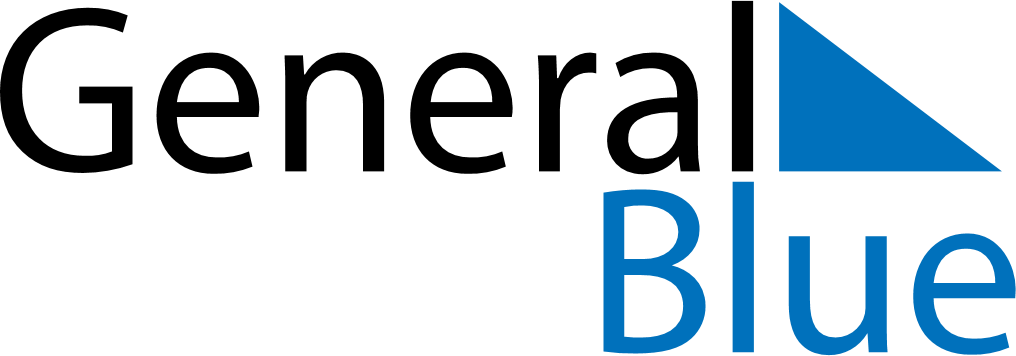 September 2024September 2024September 2024September 2024September 2024September 2024Elblag, Warmia-Masuria, PolandElblag, Warmia-Masuria, PolandElblag, Warmia-Masuria, PolandElblag, Warmia-Masuria, PolandElblag, Warmia-Masuria, PolandElblag, Warmia-Masuria, PolandSunday Monday Tuesday Wednesday Thursday Friday Saturday 1 2 3 4 5 6 7 Sunrise: 5:50 AM Sunset: 7:34 PM Daylight: 13 hours and 43 minutes. Sunrise: 5:52 AM Sunset: 7:31 PM Daylight: 13 hours and 39 minutes. Sunrise: 5:54 AM Sunset: 7:29 PM Daylight: 13 hours and 35 minutes. Sunrise: 5:56 AM Sunset: 7:26 PM Daylight: 13 hours and 30 minutes. Sunrise: 5:57 AM Sunset: 7:24 PM Daylight: 13 hours and 26 minutes. Sunrise: 5:59 AM Sunset: 7:21 PM Daylight: 13 hours and 22 minutes. Sunrise: 6:01 AM Sunset: 7:19 PM Daylight: 13 hours and 18 minutes. 8 9 10 11 12 13 14 Sunrise: 6:03 AM Sunset: 7:16 PM Daylight: 13 hours and 13 minutes. Sunrise: 6:04 AM Sunset: 7:14 PM Daylight: 13 hours and 9 minutes. Sunrise: 6:06 AM Sunset: 7:11 PM Daylight: 13 hours and 5 minutes. Sunrise: 6:08 AM Sunset: 7:09 PM Daylight: 13 hours and 0 minutes. Sunrise: 6:10 AM Sunset: 7:06 PM Daylight: 12 hours and 56 minutes. Sunrise: 6:12 AM Sunset: 7:04 PM Daylight: 12 hours and 52 minutes. Sunrise: 6:13 AM Sunset: 7:01 PM Daylight: 12 hours and 48 minutes. 15 16 17 18 19 20 21 Sunrise: 6:15 AM Sunset: 6:59 PM Daylight: 12 hours and 43 minutes. Sunrise: 6:17 AM Sunset: 6:56 PM Daylight: 12 hours and 39 minutes. Sunrise: 6:19 AM Sunset: 6:54 PM Daylight: 12 hours and 35 minutes. Sunrise: 6:21 AM Sunset: 6:51 PM Daylight: 12 hours and 30 minutes. Sunrise: 6:22 AM Sunset: 6:49 PM Daylight: 12 hours and 26 minutes. Sunrise: 6:24 AM Sunset: 6:46 PM Daylight: 12 hours and 22 minutes. Sunrise: 6:26 AM Sunset: 6:44 PM Daylight: 12 hours and 17 minutes. 22 23 24 25 26 27 28 Sunrise: 6:28 AM Sunset: 6:41 PM Daylight: 12 hours and 13 minutes. Sunrise: 6:30 AM Sunset: 6:39 PM Daylight: 12 hours and 9 minutes. Sunrise: 6:31 AM Sunset: 6:36 PM Daylight: 12 hours and 5 minutes. Sunrise: 6:33 AM Sunset: 6:34 PM Daylight: 12 hours and 0 minutes. Sunrise: 6:35 AM Sunset: 6:31 PM Daylight: 11 hours and 56 minutes. Sunrise: 6:37 AM Sunset: 6:29 PM Daylight: 11 hours and 52 minutes. Sunrise: 6:39 AM Sunset: 6:26 PM Daylight: 11 hours and 47 minutes. 29 30 Sunrise: 6:40 AM Sunset: 6:24 PM Daylight: 11 hours and 43 minutes. Sunrise: 6:42 AM Sunset: 6:21 PM Daylight: 11 hours and 39 minutes. 